Benefits of Early Rising Essay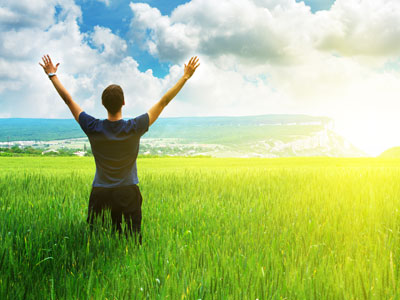 Fortunate are those who have formed the habit of early rising. An early riser has many advantages over the late riser. In early morning nature is at its best. Early rising enables us to breathe fresh morning air and enjoy a variety of natural sights which a late riser cants even dream of.The early riser finds time to take some exercise which keeps him active until the evening. Early rising enables us to start our day’s work early when the mind is fresh and there are no distractions. The early riser has no hurry to do his work.He has sufficient times to do his work thoroughly. One who rises early can go to bed early can go to bed early and have a sound sleep at night.Download here other essay, paragraph, stories & letters.http://english.makeaneasy.com/download-popular-story-books/Searches related to benefits of early rising, benefits of early rising essay, benefits of waking up at 4am, benefits of waking up at 5am, benefits of waking up early in the morning in hindi, benefits of waking up early to exercise, benefits of early rising wikipedia, benefits of waking up late, sleep early wake up early quotes, advantage of early rising, short essay on early to bed early to rise, quotes on early rising, speech writing on benefits of early rising, early to bed early to rise summary, the value of early rising expansion of idea, benefits of early rising in hindi, value of early rising, early to bed early to rise benefits, early to bed early to rise short story, early to bed early to rise poem, early to bed early to rise story, benefits of early rising paragraph,